Средняя общеобразовательная школа с углубленным изучением иностранного языка при Постоянном представительстве России при Отделении ООН и других международных организациях в Женеве, ШвейцарияКалендарно-тематическое планирование2019-2020 учебный годк рабочей программе по алгебре 8 класс, очное-заочное обучение3 часа в неделю, 102 часа в годСоставитель: Ищенко Е.В., учитель математики2019 г.г. ЖеневаПрактическая часть программыУважаемые школьники!Для успешной аттестации по алгебре в 8 классе Вам необходимо:Изучить учебный материал самостоятельно к указанной датеРаспечатать страницы из Рабочей тетради (ссылка после планирования) в соответствии с заданием, выполнить заданияПринести выполненные задания (в печатной тетради) на урок и сдать для контроля учителюВнимательно слушать объяснения учителя во время консультацийВыполнить зачётные тестовые работы в ходе урокаI полугодиеУчебно-методический комплект:Макарычев и др. Алгебра. Учебник для 8 класса общеобразовательных учреждений.- М., Просвещение, 2013.https://drive.google.com/file/d/0BwulwquUtZ1KalZ5d0VoTHFyUlE/viewАлгебра. 8 класс. Рабочая тетрадь в 2 ч. Миндюк Н.Г., Шлыкова И.С. (2014; 96с., 112с.)https://drive.google.com/file/d/0B2FJFuPO4g4wZWdsSDRGb2M4SVk/viewhttps://drive.google.com/file/d/0B2FJFuPO4g4wd2ZQLUI5WldQZzA/viewДидактические материалы по алгебре. 8 класс. / Ю.Н. Макарычев, Н.Г. Миндюк, Л.М. Короткова. / М: Просвещение, 2012 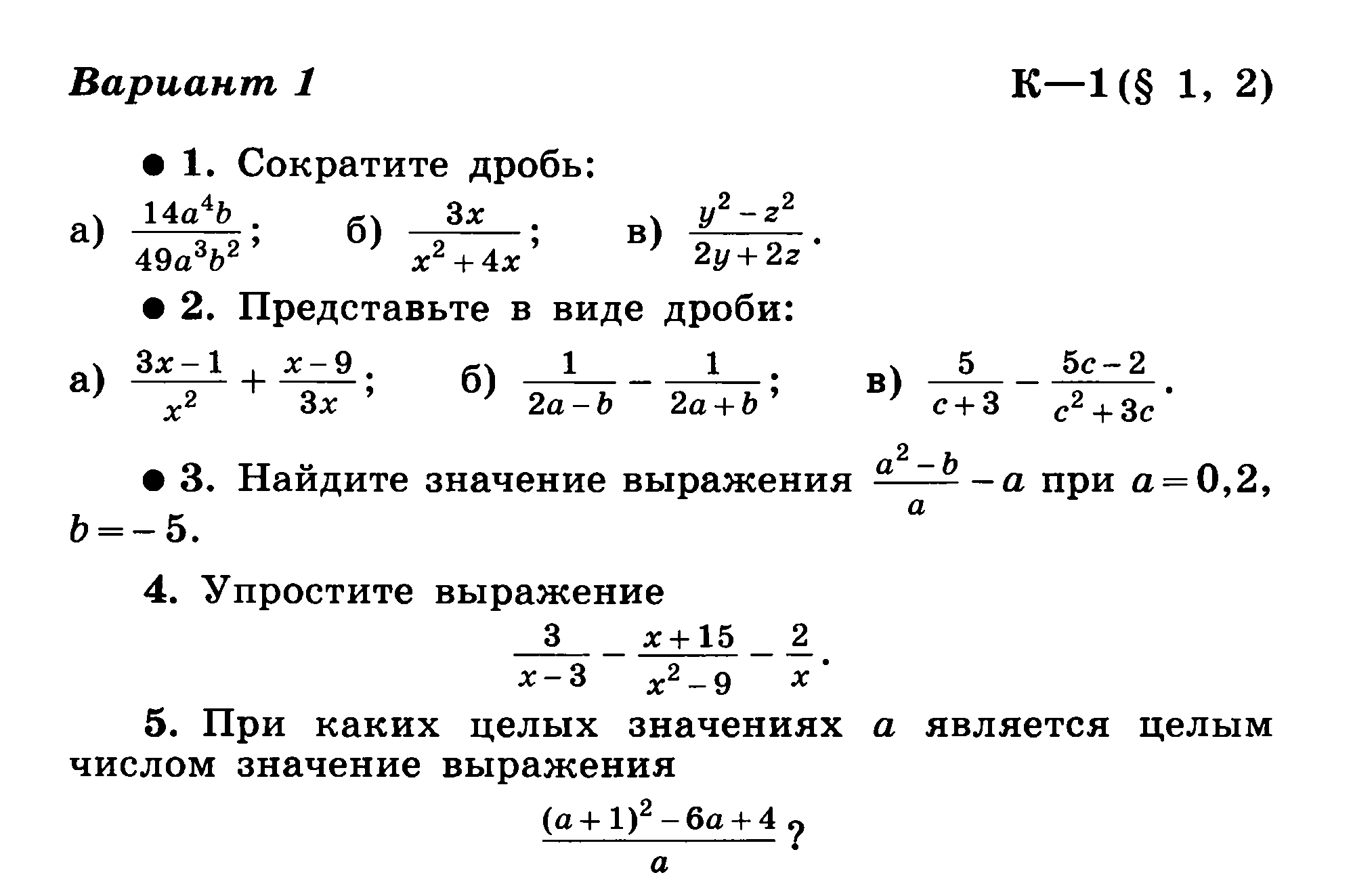 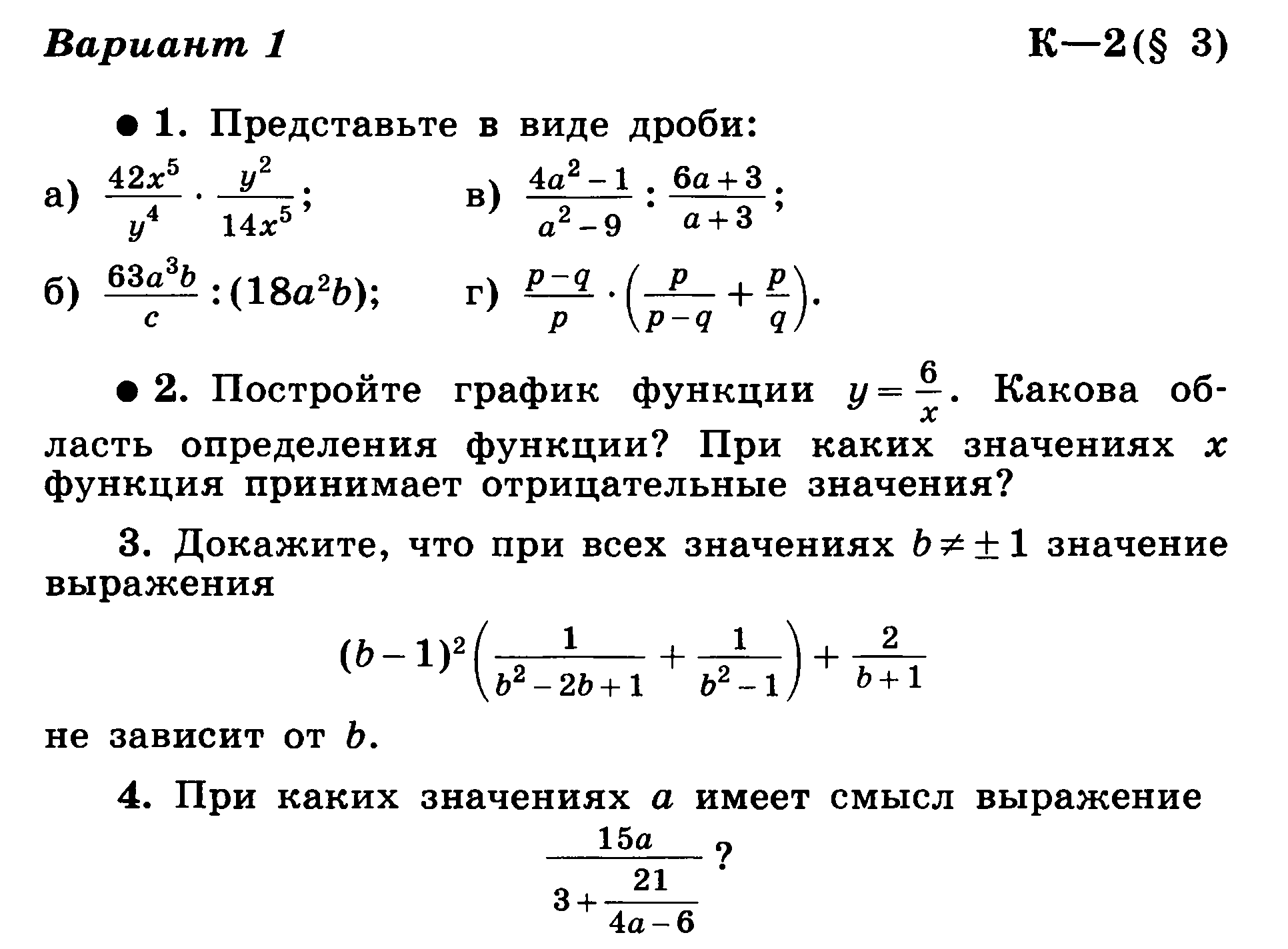 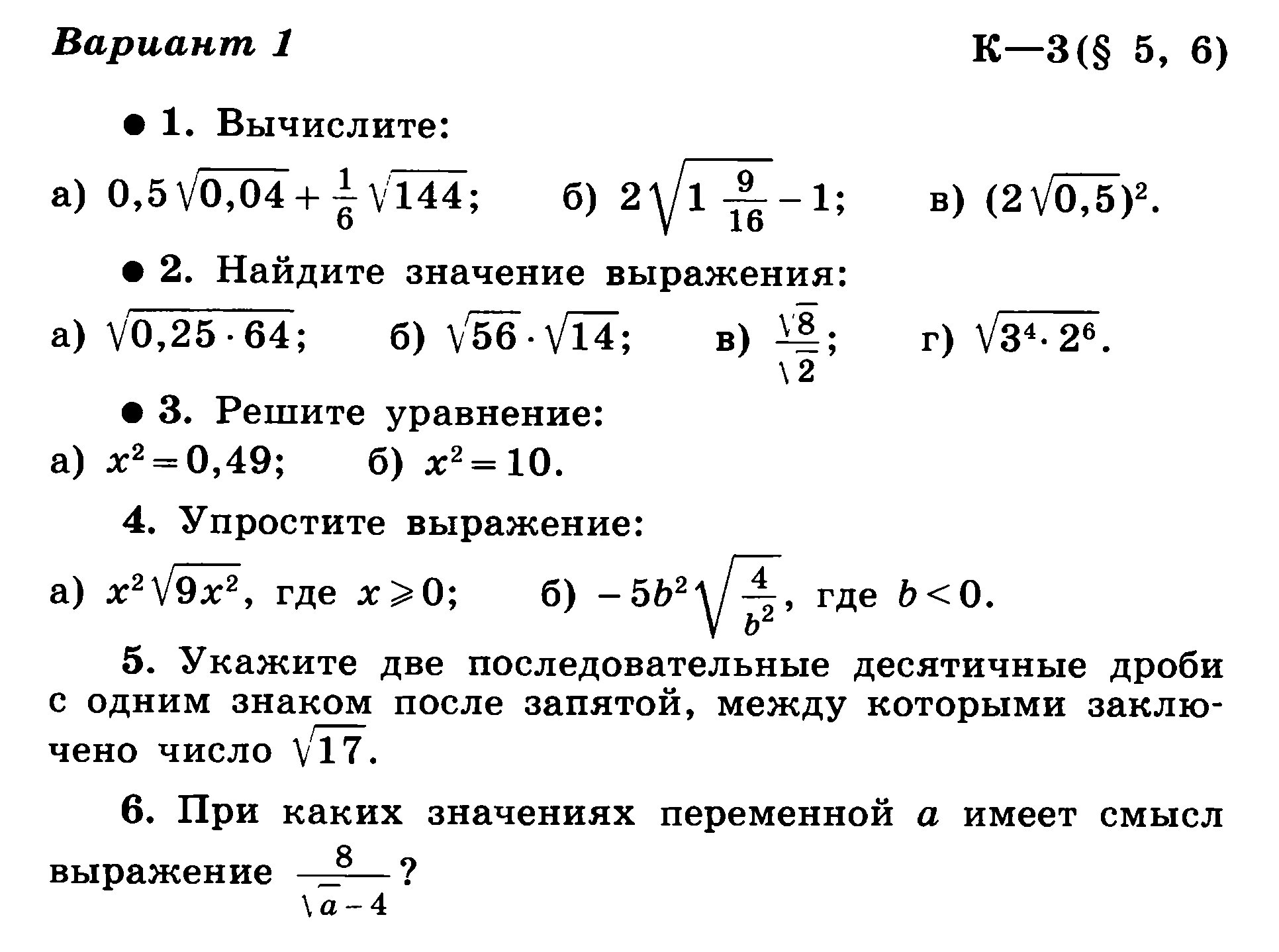 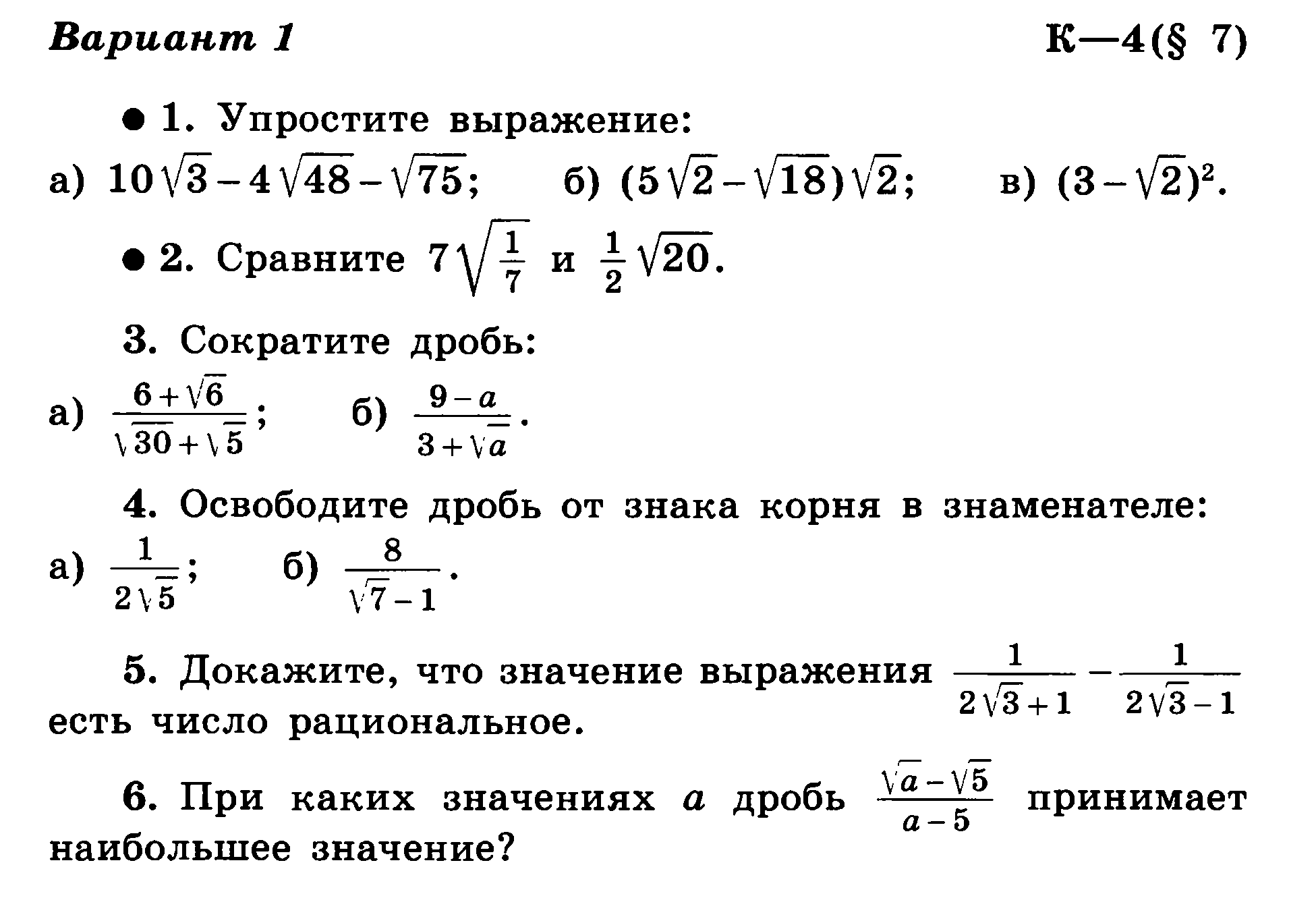 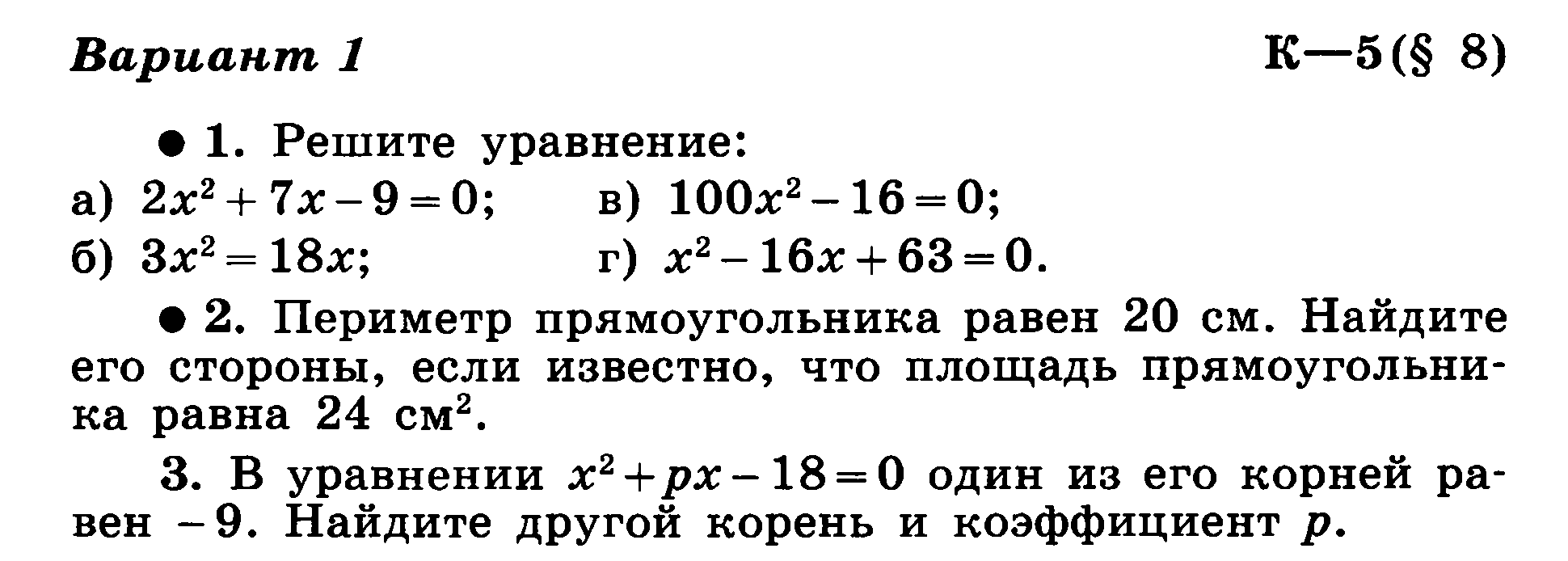 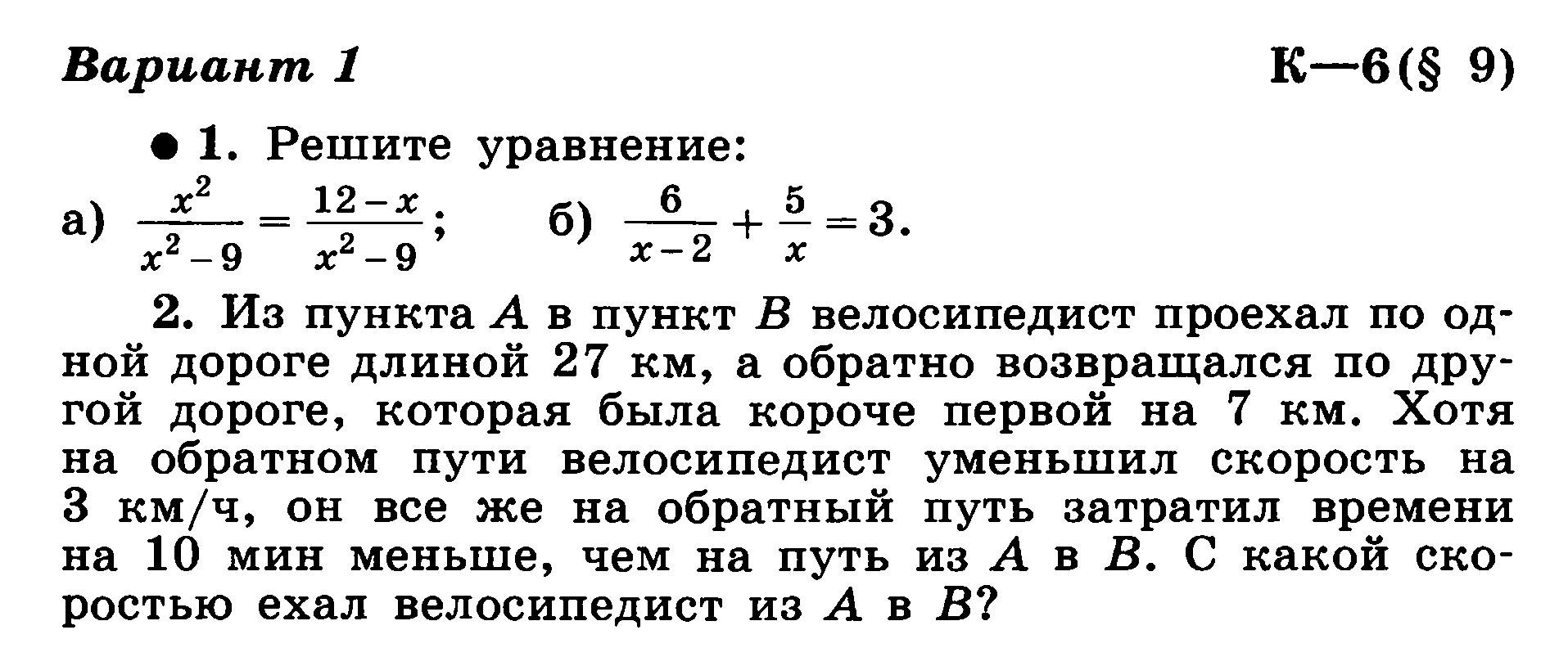 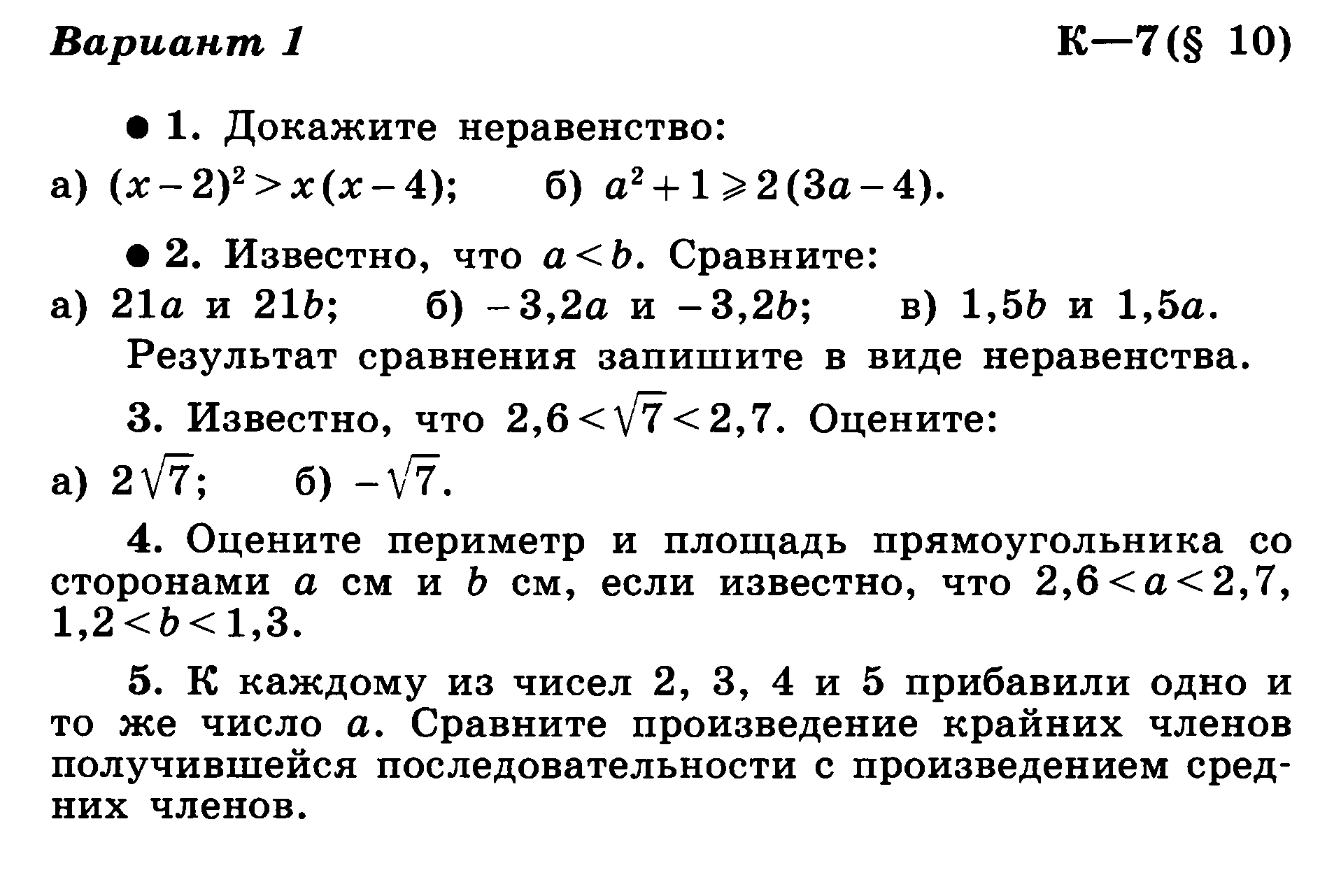 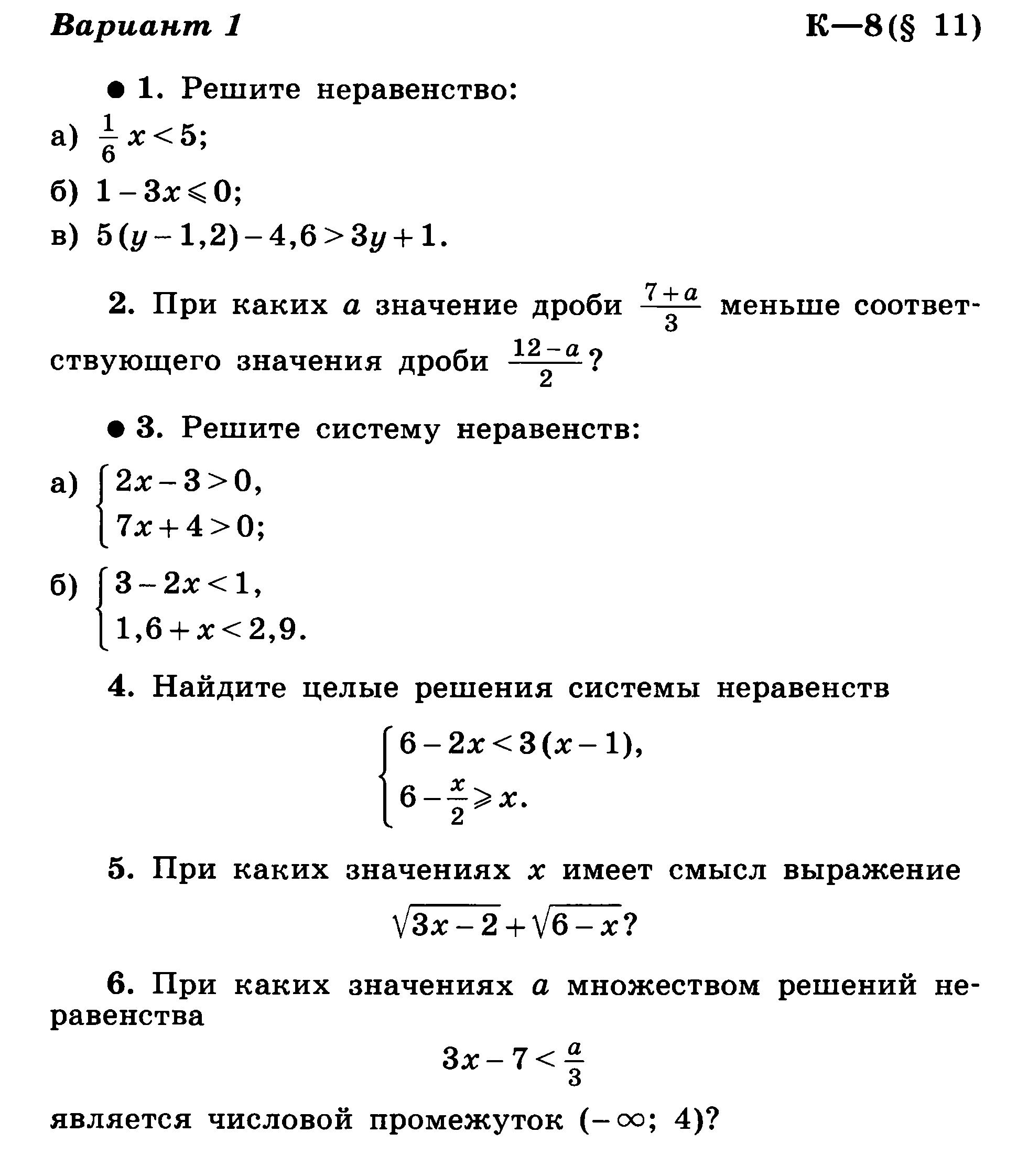 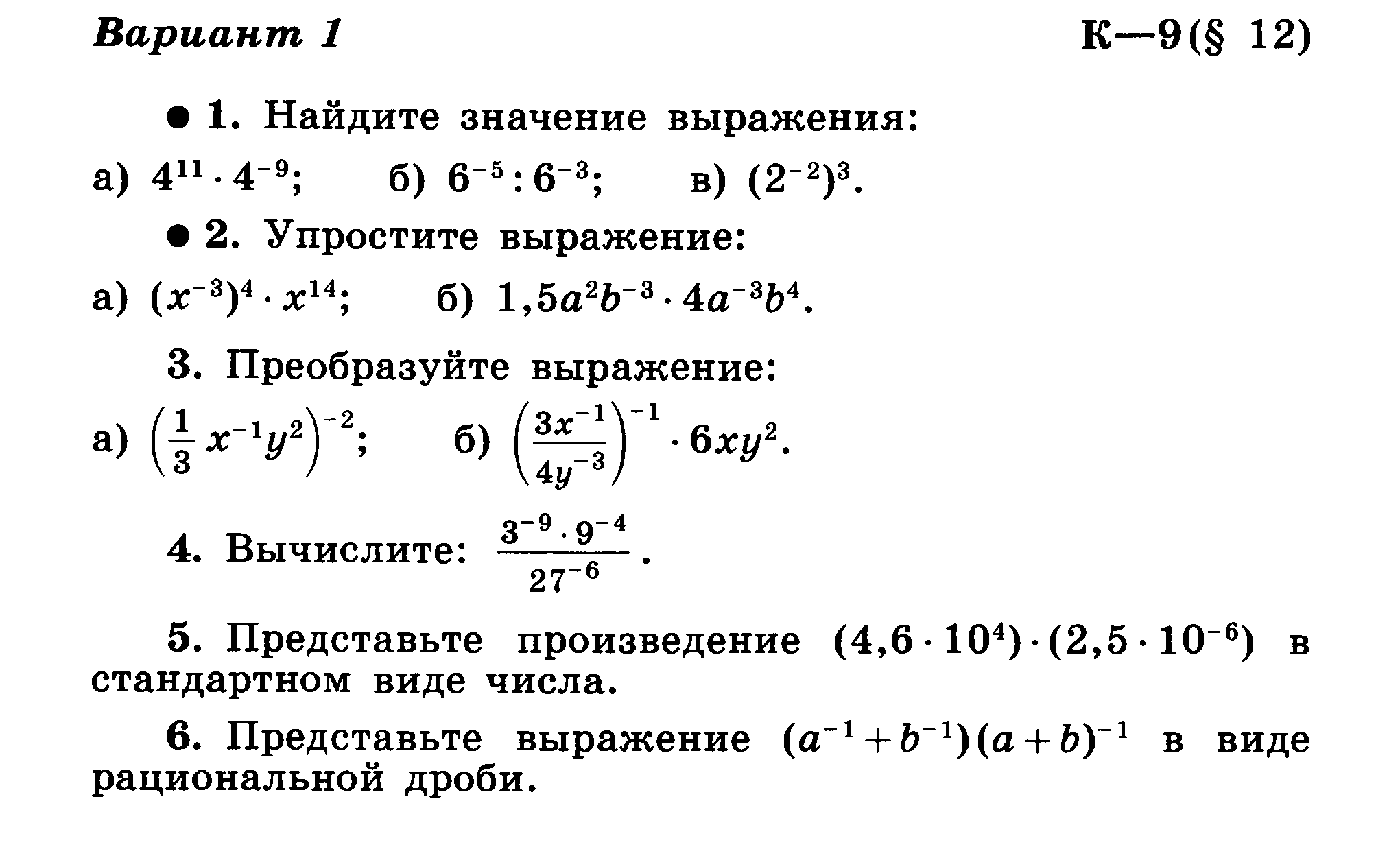 Вид работыI полугодиеII полугодиегодКонтрольные работы459№ урокаТема№ пунктаЗадания для домашнего выполненияКол-во часов (самостоятельная работа)Кол-во часов(аудиторно)Дата проведения (аудиторно)1Повторение курса алгебры 7 классаРациональные выражения.1Рабочая тетрадь Часть 1. РТ стр. 4-6 № 1-74(03.09)--2Основное свойство дроби. Сокращение дробей.Тематическая проверочная работа (10-15 мин)2РТ стр. 9-12 № 1-82110.093Сложение и вычитание дробей с одинаковыми знаменателями.Тематическая проверочная работа (10-15 мин)3РТ стр. 14-18 № 1-82117.094Сложение и вычитание дробей с разными знаменателями.Тематическая проверочная работа (10-15 мин)4РТ стр. 20-23 № 1-82124.095Контрольная работа №1 по теме «Рациональные дроби. Сумма и разность дробей»К-1-101.106Умножение дробей. Возведение дроби в степень.Деление дробей.Тематическая проверочная работа (10-15 мин)56РТ стр. 26-28 № 1-7РТ стр. 32-34 № 1-73108.107Преобразование рациональных выражений.Тематическая проверочная работа (10-15 мин)7РТ стр. 38-40 № 1-63115.108Контрольная работа № 2 по теме «Произведение и частное дробей»К-2-122.109Функция  и её график.Тематическая проверочная работа (10-15 мин)8РТ стр. 43-46 № 1-92105.1110Рациональные числа.Иррациональные числа.Квадратные корни. Арифметический квадратный корень.Тематическая проверочная работа (10-15 мин)101112РТ стр. 51-52 № 1-7РТ стр. 55-56 № 1-5РТ стр. 58-59 № 1-73112.1111Уравнение х2 = а.Нахождение приближенных значений квадратного корня. Функция и ее график.Тематическая проверочная работа (10-15 мин)131415РТ стр. 62-64 № 1-8РТ стр. 67-68 № 1-6РТ стр. 71-73 № 1-83119.1112Квадратный корень из произведения и дроби Квадратный корень из степениТематическая проверочная работа (10-15 мин)16РТ стр. 77-78 № 1-6РТ стр. 81-82 № 1-72126.1113Контрольная работа №3 по теме  «Арифметический квадратный корень и его свойства»19К-3-103.1214Вынесение множителя из-под знака корня. Внесение множителя под знак корня. Преобразование выражений, содержащих квадратные корни.Тематическая проверочная работа (10-15 мин)18РТ стр. 85-87 № 1-7РТ стр. 90-91 № 1-33110.1215Преобразование выражений, содержащих квадратные корни. Контрольная работа №4 по теме  «Применение свойств арифметического квадратного корня» ( на 20 минут)18РТ стр. 90-91 № 4-7 К-42117.1216Определение квадратного уравнения. Неполное квадратное уравнение.21Рабочая тетрадь  Часть 2.РТ стр. 4-6 № 1-82(24.12)--II полугодие№ урокаТема№ пунктаКол-во часов (самостоятельная работа)Кол-во часов(аудиторно)Дата17Формула  корней квадратного уравнения Теорема ВиетаТематическая проверочная работа (10-15 мин)2224РТ стр. 10-14 № 1-8РТ стр. 24-27 № 1-84114.0118Решение задач с помощью квадратных уравненийТематическая проверочная работа (10-15 мин)23РТ стр. 18-20 № 1-53121.0119Контрольная работа №5 по теме «Квадратное уравнение и его корни»К-5-128.0120Решение дробных рациональных уравнений.Тематическая проверочная работа (10-15 мин)25РТ стр. 32-35 № 1-63104.0221Решение задач с помощью дробных рациональных уравнений.Тематическая проверочная работа (10-15 мин)26РТ стр. 42-44 № 1-53111.0222Контрольная работа №6 по теме «Дробные рациональные уравнения»К-6-118.0223Числовые неравенства. Свойства числовых неравенств. Тематическая проверочная работа (10-15 мин)2829РТ стр. 50-51 № 1-7РТ стр. 54-55 № 1-53125.0224Сложение и умножение числовых неравенств Контрольная работа №7 по теме «Числовые неравенства и их свойства» (на 20 минут)30РТ стр. 58-59 № 1-5 К -72103.0325Погрешность и точность приближенияПересечение и объединение множествЧисловые промежутки.Тематическая проверочная работа (10-15 мин)313233РТ стр. 62 № 1-4РТ стр. 65-66 № 1-6РТ стр. 69-71 № 1-84110.0326Решение неравенств с одной переменной. Тематическая проверочная работа (10-15 мин)34РТ стр. 73-75 № 1-52124.0327Решение неравенств и систем неравенств с одной переменной. 34РТ стр. 73-75 № 6-8РТ стр. 78-81 № 1-32131.0328Решение систем неравенств с одной переменной.Тематическая проверочная работа (10-15 мин)35РТ стр. 78-81 № 4-72107.0429Контрольная работа №8 по теме «Неравенства с одной переменной и их системы»К-8-114.0430Определение степени с целым отрицательным показателем. Свойства степени с целым показателем. Тематическая проверочная работа (10-15 мин)3738РТ стр. 86-87 № 1-8РТ стр. 91-93 № 1-63121.0431Стандартный вид числаКонтрольная работа №9 по теме «Степень с целым показателем и её свойства» (на 20 минут)39РТ стр. 96 № 1-5К-92128.0432Сбор и группировка статистических данных40РТ стр. 98-101 № 1-62(05.05)--33Наглядное представление статистической информацииТематическая проверочная работа (10-15 мин)41РТ стр. 105-108№ 1-61112.0534Повторение. Решение задачТесты3(19.05)--Итого за год:72(сам.раб.)30(аудиторно)